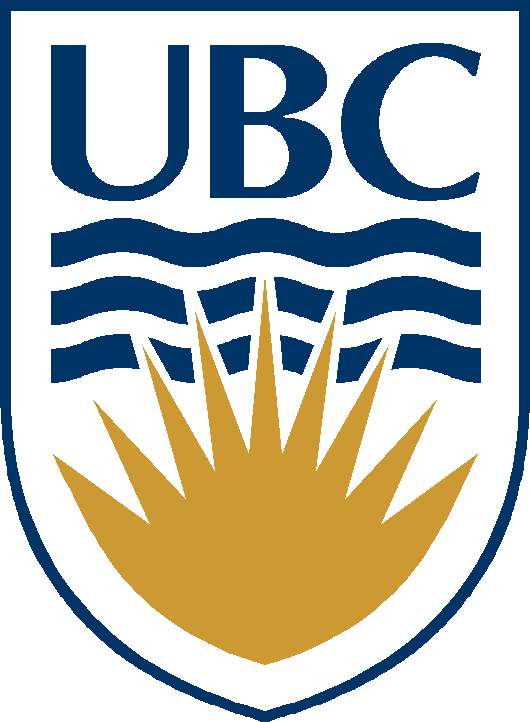 	THE Adult Critical Care MedicinePostgraduate Training Program                   Goals and Objectives for Critical Care Acute Surgical ServiceGeneral RequirementsThe resident should begin to develop the diagnostic and therapeutic skills for ethical and effective management of patients with emergency and urgent general surgical diseases and be able to access and apply relevant information to the care of these patients.  Specific RequirementsWhenever possible, all decisions should be made adhering to the principles of evidenced-based medicine.1.1  Peri-operative management of the emergency surgical patientShock  Recognize varying degrees of compensated and uncompensated shockChoose appropriate resuscitation fluids based on current best evidenceAsses adequacy of resuscitation using valid end-pointsUnderstand the pathophysiology and management of ischemia and reperfusion injuryAppropriately use inotropic, chronotropic and vasoactive medicationsSepsisRecognize sepsis, severe sepsis and septic shockChoose appropriate resuscitation fluids based on current best evidenceAsses adequacy of resuscitation using valid end-pointsRecognize the urgency of starting antibiotic therapy and use empiric antibiotics appropriatelyUnderstand the use of new therapies such as recombinant activated protein C and steroidsCritical CareIdentify patients with multi-organ failure, acute respiratory distress syndrome and other conditions requiring admission to the intensive care unit (ICU) and make appropriate referrals to the ICURecognize priorities in the ongoing postoperative management of acute surgical patients in the ICUBlood transfusion medicineRecognize the need for blood and blood products and transfuse them appropriatelyUnderstand the use of new therapies such as activated factor VIIDiagnostic testingUse laboratory investigations appropriatelyInterpret arterial blood gasesObtain appropriate microbiology cultures and interpret resultsUnderstand the indications for, limitations of, and be able to perform basic interpretation of diagnostic imaging including: plain x-rays, CT scans, upper and lower GI contrast studies, HIDA scans, MRCP and MRI. Identify indications for complementary use of interventional radiology procedures in the management of acute surgical conditions and their complicationsFluids, electrolytes and surgical nutritionUnderstand and correct fluid and electrolyte imbalancesUnderstand the pathophysiology of acute renal failureUnderstand the nutritional needs of surgical patients based on their degree of physiologic stress and influence of medical co-morbiditiesUnderstand rationale, indications and delivery of enteral and total parenteral nutrition Co-morbiditiesRecognize the impact of patients’ co-morbidities on their clinical coursePerform pre-operative risk assessment and optimize overall medical condition when possible Post-operative complicationsUnderstand the appropriate use of prophylactic antibiotics to prevent surgical site infections (SSI)Recognize and treat SSIUnderstand the indications for DVT and stress ulcer prophylaxis and appropriately prescribe DVT and stress ulcer prophylaxisDevelop an approach to and be able to manage post-operative fever, low urine out-put, ileus, chest pain and respiratory decompensationSpecific disease entities  The resident should understand the anatomy, physiology and pathophysiology relevant to the following diseases.  The resident should also be able to effectively take a history, perform a physical exam, order diagnostic tests, interpret basic diagnostic test and understand management strategies (including operative and non-operative strategies) for the following emergency and urgent general surgical diseases:Acute appendicitisAcute cholecystitisAcute cholangitisObstructive jaundiceAcute pancreatitisAcute diverticulititsPerforated viscus (gastric, duodenal, small intestine, colonic or rectal)Upper gastrointestinal bleedLower gastrointestinal bleedMesenteric ischemiaIschemic colitisSmall bowel obstructionLarge bowel obstructionIncarerated herniaPerirectal and anal abscess, perianal fistulasSoft tissue infectionsSurgical site infectionsAbdominal wall fistulasGeneral Requirements	The resident should be able to communicate clearly, systematically and thoroughly with members of a multidisciplinary team, patients and patients’ families.  Effective communication is paramount in this new acute care paradigm as it takes well-integrated teams of many providers to care for complex patients who often have multisystem diseases around the clock.Specific Requirements	The resident should demonstrate effective communication with patients, families, and all members of the health care team in the following ways:2.1:  House StaffEffective handover to house staff during morning and evening roundsUpdates senior resident about new or acute issues as they arise throughout the dayMaintains accurate patient lists2.2:  Multidisciplinary TeamClearly communicates patients’ care plans with all necessary team members at appropriate timesListens respectfully and thoughtfully to input from all team members at appropriate times2.4:  Patients and Patients’ familiesEstablishes good rapport with patients and their families even in acute situationsDelivers difficult news to patients and their families in a respectful mannerHelps patients and their families understand patients’ overall care plans, why care providers may change during their hospital stay and the roles that different health care professionals play2.5:  DocumentationCompletes clear written documentation on charts in a regular and timely fashion and clearly indicates in the orders and progress notes who the most responsible physician isCompletes clear, concise and timely dictationsMaintains accurate patient listsCollaboratorThe resident must be able to optimize working relationships with other physicians and health care professionals in all settings to adequately care for complex patients in this new acute care paradigm.  The resident must demonstrate good working relationships with dieticians, social workers, occupational therapists (OT), physiotherapists (PT), rehabilitation therapist (RAT), nursing staff, ICU staff, and other consulting services. The resident should demonstrate the following:Develops effective personal organizational habits and time management skillsUses health care resources appropriately in a cost-effective mannerLearns how health resource issues are addressed in the hospital/community/regionTakes responsibility and delegates responsibility appropriatelyAppropriately incorporates input from all members of the health care team (dieticians, social workers, OT, PT, RAT, nursing staff, ICU staff, and other consulting services) into patients’ care plans and the overall organization and running of the service The resident should demonstrate the following:Recognizes determinants of health as they apply to individual patients and populationsUnderstands the role of the general surgeon to intervene on behalf of patients with respect to biological, social and economic factors that may impact on surgical disease, disease prevention and outcomeThe resident should demonstrate the following:Development of effective habits for personal learningParticipates in informal teaching activities Demonstrates an interest in issues in acute care surgery research issuesDevelop an understanding of evidence based medicine by attending defined lectures of epidemiology and principles of evidence based medicine during Academic Half DayThe resident should demonstrate the following:Incorporates high ethical and moral standards into daily working and learning activitiesIs punctual and prepared for clinical and academic activitiesReliably follows up, especially in rapidly changing clinical situationsRecognizes his or her own limitations and seeks advice or assistance when necessaryAccepts advice and respond appropriately